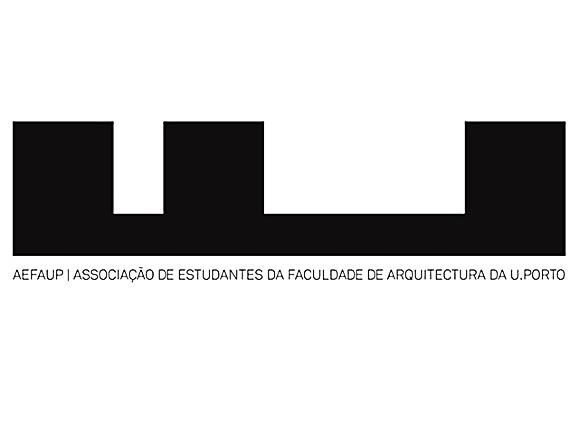 REGULAMENTO DO TORNEIOFAUPLEGENDS
REGRAS GERAIS DO TORNEIO DE LEAGUE OF LEGENDS 2016 (FAUPlegends)I) QUEM PODE PARTICIPAR?a) Jogadores inscritos na Universidade do Porto .b)  A identificação desses mesmos jogadores é obrigatória.II) COMO SE PODEM INSCREVER?a) Para inscrições deverão dirigir-se à AEFAUP e preencher a devida ficha.b)  Na categoria de equipas  (5v5), cada jogar tem um valor de inscrição de 2,50euros (até 5 jogadores).  A exepção aplica-se à categoria individual (1v1), cujo valor de inscrição é de 2,50 euros. Porém a inscrição em ambas as categorias terá um preço de 4 euros.b.1)  Na categoria de equipas, cada equipa é composta por 5 a 6 jogadores.b.2). No caso de não comparência da(s) equipa(s) ou jogadore(s) inscrito(s) para o evento na Faculdade, a equipa será desqualificada.c) As regras de inscrição poderão ser alteradas até ao dia do evento, dependendo da adesão por parte dos participantes.d) As inscrições dos torneios encerram no dia  29 de Janeiro  , pelas 18h.d.1) Sorteio realizado na sede AEFAUP no dia 15 de Fevereiro às 18:30h  cujo os capitães de equipa devem comparecer.III) REGRAS GERAISa)  As decisões tomadas pelo administrador do torneio são finais e não estão sujeitas a discussão. A sua opinião prevalece sempre sobre qualquer opinião e participantes que não aceitem esta regra não deverão participar no torneio da FAUPlegends.b) Atrasos na realização do torneio:b.1)  Não há tempo determinado para acabar o torneio, os seus participantes não deverão nunca admitir que o mesmo terá uma hora para terminar e sair do evento. Se o fizer será desclasificado. Esta regra aplica-se para o dia aplicado ao torneio.b.2) Qualquer atraso provocado intencionalmente por qualquer equipa ou jogador poderá provocar desqualificação do torneio. Qualquer atraso não intencional, prejudicando o regular tempo do torneio, poderá ser igualmente sujeito a penalização, como perda de pontos , jogo ou mesmo desqualificação do torneio, estando este termo entregue ao bom senso do administrador e seus participantes.IV) SERVIDORES, REDE E FALHAS 
a) Se houver uma falha de electricidade, rede, ou servidor, cada equipa / jogador deverá reiniciar o jogo em que estavam se o mesmo não for possível pausar.

b) Jogadores que causem falhas intencionais com o objectivo de perturbar o funcionamento normal do torneio ou do decorrer do jogo poderão ser penalizados.
V) FAIR-PLAY

a)  É proibido insultar jogadores de outras equipas e administradores.

b)  As regras acima servem apenas como guia para resolução das situações mais vulgares que ocorrem durante uma lan. O administrador do torneio tem sempre a última palavra, conforme cada caso.

c)  A falta de fair-play pode implicar uma penalização para o jogador em questão.VI) PENALIZAÇÕES

a)  Em caso de quebra ou abuso das regras, podem ser aplicadas penalizações.

b)  As penalizações que podem ser aplicadas são as seguintes:
- aviso
- perda do mapa
- desclassificação do torneio
- outrasVII) CHEATING

a)  Deve existir pelo menos um screenshot da pontuação final do jogo.

b)  Se um jogador for apanhado a usar cheats durante um jogo do torneio, esse jogador será imediatamente removido da FAUPlegendsVIII) REGRAS FINAIS
a) Os protestos só podem ser apresentados pelos jogadores no final do jogo. É obrigatório que o jogador jogue o jogo até ao fim e só depois apresente a sua reclamação, caso não o faça perde a razão no seu protesto.

b) A organização é soberana nas suas decisões. Qualquer falta de respeito ou ofensa, quer para a organização, quer para um dos adversários, poderá ser sancionada com a exclusão da equipa do torneio. A organização pode adicionar ou modificar alguma regra na existência de alguma situação não prevista.c) Somente as equipas a estarem fisicamente na final e a disputarem os jogos poderão ter acessos aos prémios. Qualquer não comparência da mesma inviabiliza qualquer entrega de prémio.d) Cada participante deverá levar o seu próprio equipamento (computador, rato, auriculares, etc). A ausência de auriculares pessoais fará com que o participante tenha de jogar em modo mute.IX) PRÉMIOS

a)O prémio atribuídos aos primeiros classificados será uma skin a escolha do Departamento Desportivo ou será atribuído a cada jogador uma quantia de 750 Riot Points.O Departamento de Desporto da AEFAUP,Jorge LouroPedro SantosFilipa CostaVerónica PintoAdolfo TeixeiraHermano Moura